Контрольная работа №1   по теме «Строение вещества»Вариант 1К каждому из заданий  даны четыре варианта ответа, из которых только один правильный.Ели объем тела увеличивается, тоувеличиваются только промежутки между частицами вещества частицы вещества расширяются частицы вещества расширяются, промежутки между частицами увеличиваются частицы вещества сжимаютсяНаиболее быстро диффузия происходиттолько в твердых телахтолько в жидкостяхтолько в газахв твердых телах и жидкостяхЧем объясняется смачивание твердого тела жидкостью?притяжением молекул жидкости и твердого телаотталкиванием молекул жидкости и твердого телаприлипанием жидкости к поверхности твердого теладействием силы тяжести на жидкостьОтветом к заданию 4 будет некоторая последовательность цифр. Впишите в таблицу внизу задания цифры-номера выбранных ответов. Каждую цифру пишите в отдельной клеточке.Резиновый шарик, заполненный воздухом, переносят из холодного помещения в теплое. Как изменяются при этом размеры молекул воздуха внутри шарика, их скорость и размер шарика?Для каждой величины определите соответствующий характер изменения. Запишите в таблицу выбранные цифры под соответствующими буквами. Цифры в ответе могут повторяться.ФЗИЧЕСКАЯ ВЕЛИЧИНА:Размер молекул воздуха внутри шарикаСкорость молекул воздуха внутри шарикаРазмер шарика             ЕЕ ИЗМЕНЕНИЕ:       1) уменьшится       2) увеличится       3) не изменится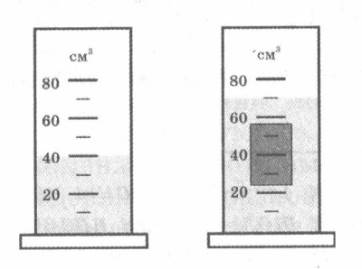 Чему равен объем бруска в опыте, показанном на рисунке? 25 см330 см3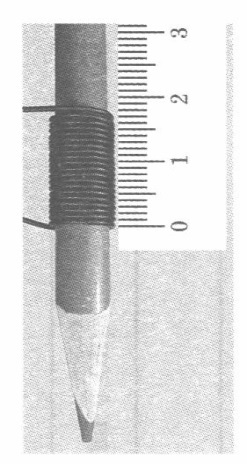 35 см340 см3Прочитайте текст и ответьте на вопросы.Догадайся, как измерить!Измерить физическую величину не всегда можно непосредственно. Например, измеряемая величина может оказаться слишком малой или слишком большой по сравнению с имеющимся измерительным прибором. И тогда для измерения нужно проявить смекалку. На приведенном рисунке показано, например, как с помощью линейки можно измерить диаметр проволоки. Чему равен диаметр изображенной на рисунке проволоки? Что из нижеперечисленного является физическим явлением? Прибором? Единицей физической величины?Контрольная работа №1   по теме «Строение вещества»Вариант 2К каждому из заданий  даны четыре варианта ответа, из которых только один правильный.Чем объясняется быстрое распространение запахов в комнате?явлением диффузии, беспорядочным движением молекулпроникновением молекул друг в другавозникновением ветра или сквознякаявлением диффузии, проникновением молекул друг в другаТвердые тела не распадаются на отдельные атомы и молекулы, потому чтомежду молекулами существует взаимное притяжениемолекулы твердого тела толкают внутрь молекулы окружающей средыэти тела твердыемежду молекулами твердых тел есть клейкое веществоМолекулы состоят издругих молекулвеществаатомовкорпускулОтветом к заданию 4 будет некоторая последовательность цифр. Впишите в таблицу внизу задания цифры-номера выбранных ответов. Каждую цифру пишите в отдельной клеточке.Каждой физической величине поставьте в соответствие прибор, с помощью которого эту величину можно измерить. Для этого к букве, обозначающей физическую величину, подберите цифру, обозначающую номер прибора, заполнив таблицу, приведенную в задании.ФЗИЧЕСКАЯ ВЕЛИЧИНА                           ФИЗИЧЕСКИЙ ПРИБОРА. Объем                                                              1. Динамометр Б. Температура                                                    2. ЧасыВ. Время                                                               3. Измерительный цилиндрГ. Сила                                                                 4. Термометр 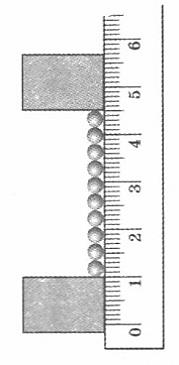 5. На рисунке показан опыт по измерению диаметра одинаковых маленьких шариков. Чему равен диаметр шарика?3,5 мм4,5 мм2,5 мм35 мм   Прочитайте текст и ответьте на вопросы.Чтобы измерить объем фарфорового слоника, Витя сначала определил с помощью мерной кружки, что в заполненной доверху банке помещается 550 мл воды. Когда он положил в эту банку слоника, часть воды вылилась. Оставшуюся в банке воду Витя вылил в мерную кружку. Ее объем оказался равен 420 мл.1. Каков объем фарфорового слоника?2. Во сколько раз объем фарфорового слоника меньше объема настоящего слона, приблизительно равного 3,9м3            (1 мл = 0, 000001 м3)Что из нижеперечисленного является веществом? Физическим телом? Физической величиной?Контрольная работа №2   по теме «Механическое движение»Вариант 1Путь – этодлина траекториилиния, вдоль которой движется телонаикратчайшее расстояние между начальным и конечным пунктами движения телалюбое расстояние между начальным и конечным пунктами движения телаЕсли человек неподвижно сидит в кресле салона летящего самолета, то он движется относительнокрыла самолетасидящего в кресле пилота самолетаколес самолетазданий, находящихся на ЗемлеДвижение называется равномерным, еслиЗа любые равные промежутки времени тело проходит одинаковые путиЗа любые промежутки времени тело проходит одинаковые путиЗа любые равные промежутки времени тело проходит разные путиПассажирский тепловоз движется со скоростью108 км/ч. Какой путь он пройдет за 2 с ?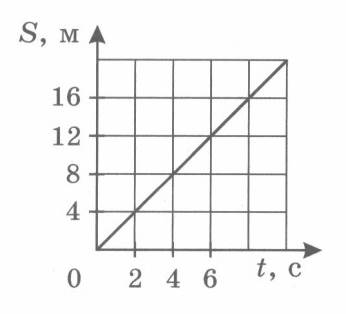 По графику зависимости пути S от времени t определите, какой путь прошло тело за 4 с.Ответом к заданию 6 будет некоторая последовательность цифр. Впишите в таблицу внизу задания цифры-номера выбранных ответов. Каждую цифру пишите в отдельной клеточке.Заяц убегает от лисы со скоростью 15 м/с, а лиса догоняет зайца со скоростью 20 м/с. Графики А и Б представляют зависимости физических величин, характеризующих движение зайца и лисы, от времени.Установите , какой из графиков (А и Б) соответствует зависимости физической величины от времени из предложенного списка. К каждому графику подберите из списка зависимость физической величины и запишите в таблицу выбранные цифры под соответствующими буквами.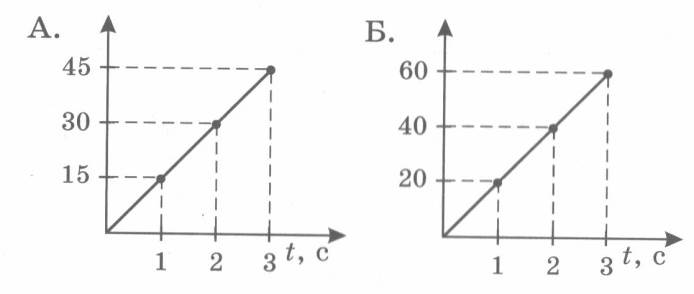 ГРАФИКИ:ЗАВИСИМОСТИ ФИЗИЧЕСКИХ ВЕЛИЧИНзависимость скорости зайца от временизависимость пути зайца от временизависимость скорости лисы от временизависимость пути лисы от времениОТВЕТ:Контрольная работа №2   по теме «Механическое движение»Вариант 2Механическим движением называютизменение положения с течением времениизменение положения тела с течением времени относительно других телизменение положения тела относительно самого себяДвижение называют неравномерным, если телоне изменяет свою скоростьза равные промежутки времени проходит одинаковые путиза равные промежутки времени проходит разные путиТраекторией называютдлину линии, по которой движется телолинию, вдоль которой движется телонаикратчайшее расстояние между начальным и конечным пунктами движения телаТрамвай проехал расстояние, равное 3 км, со скоростью 15 м/с. Каково время движения трамвая?На рисунке изображен график зависимости пути поезда S от времени  t. Какова средняя скорость поезда в течение 10 ч ?Ответом к заданию 6 будет некоторая последовательность цифр. Впишите в таблицу внизу задания цифры-номера выбранных ответов. Каждую цифру пишите в отдельной клеточке.Два автомобиля движутся равномерно и прямолинейно. Грузовой автомобиль – со скоростью 50 км/ч, а легковой – 80 км/ч. Графики А и Б представляют зависимости физических величин, характеризующих движение автомобилей.Установите , какой из графиков (А и Б) соответствует зависимости физической величины от времени из предложенного списка. К каждому графику подберите из списка зависимость физической величины и запишите в таблицу выбранные цифры под соответствующими буквами.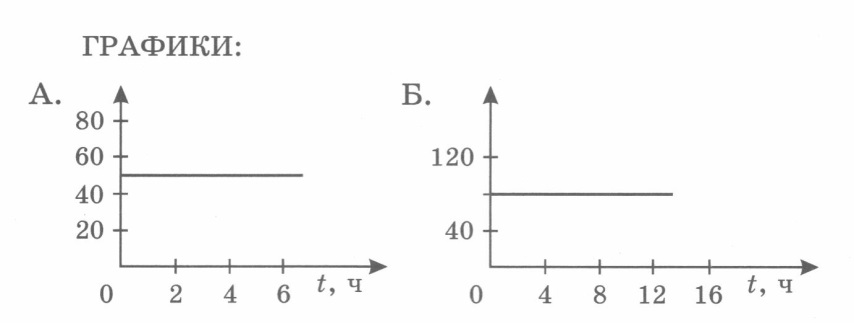 ЗАВИСИМОСТИ ФИЗИЧЕСКИХ ВЕЛИЧИН:зависимость пути легкового автомобиля от временизависимость скорости легкового автомобиля от временизависимость пути грузового автомобиля от временизависимость скорости грузового автомобиля от времениОТВЕТ:Контрольная работа №3   по теме «Давление твердых тел, жидкостей и газов»Вариант 1Объем данной массы газа увеличили, а температуру оставили без изменений. Давление газа при этомувеличилосьуменьшилосьне изменилосьЕсли наступить на лужу, капельки воды (брызги) распространяться по всем направлениям. Это объясняется закономГукаГалилея всемирного тяготенияПаскаля 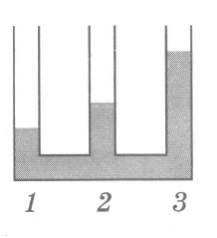 В сообщающиеся сосуды ( 1,2,3 ) налиты масло (= 0,9 г/ см3 ) ,  вода (= 1 г/ см3 ),и бензин  (= 0,71 г/ см3 ). В каком из сосудов находится масло?в 1-мво 2-мв 3-м             Ответом к заданию 4 будет некоторая последовательность цифр. Впишите в таблицу внизу задания цифры-номера выбранных ответов. Каждую цифру пишите в отдельной клеточке.Установите соответствие между физическими величинами и их единицами измерения. К каждой позиции из первого столбика подберите соответствующую позицию из второго и запишите в таблицу выбранные цифры под соответствующими буквами.ФИЗИЧЕСКИЕ ВЕЛИЧИНЫ :               ЕДИНИЦЫ ИЗМЕРЕНИЯдавление                                                       1) кгсила давления                                               2)  Н/ммасса                                                              3)  Н                                                                        4)  Н*м2                                                                        5)  кг*м2     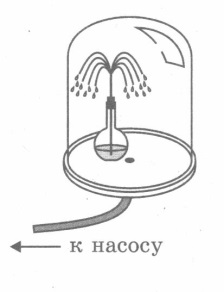 Колбу с водой поставили под колокол. При откачивании воздуха из-под колокола вода из колбы начнет бить фонтанчиком. Почему ?6. Какое давление на землю оказывает грузовой автомобиль массой 2400 кг, если площадь опоры всех его колес равна 0,06 м2 ?Контрольная работа №3   по теме «Давление твердых тел, жидкостей и газов»Вариант 2Если температуру данной массы газа уменьшить, не изменяя его объем, то давление газа при этомуменьшитьсяувеличитсяне изменитсяМыльный пузырь при выдувании всегда приобретает шарообразную форму. Это объясняется закономПаскаляГукаГалилеяНьютона 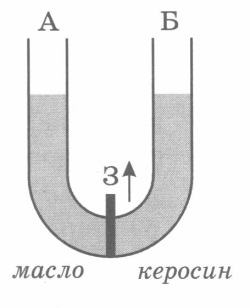 Два сообщающихся сосуда А и Б перекрыты задвижкой З.   В  сосуд А налито масло (= 900 кг/ м3 ),   в сосуд Б – керосин (= 800 кг/ м3 ). Что произойдет с жидкостями, если задвижку приподнять?    масло будет перетекать в сосуд Бкеросин будет перетекать в сосуд Амасло и керосин поменяются местаминичего не произойдетОтветом к заданию 4 будет некоторая последовательность цифр. Впишите в таблицу внизу задания цифры-номера выбранных ответов. Каждую цифру пишите в отдельной клеточке.Установите соответствие между физическими величинами и их единицами измерения. К каждой позиции из первого столбика подберите соответствующую позицию из второго и запишите в таблицу выбранные цифры под соответствующими буквами.ФИЗИЧЕСКИЕ ВЕЛИЧИНЫ :               ЕДИНИЦЫ ИЗМЕРЕНИЯплотность                                                       1) Ндавление жидкости                                       2)  кгсила тяжести                                                  3)  Па                                                                        4)  м 3                                                                        5)  кг/м3  Закрыв отверстие носика воронки, наполнили ее водой. Затем прикрыли сверху листом бумаги и, придерживая его, перевернули воронку. Отпадет ли лист бумаги? Почему ?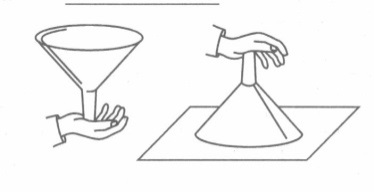 Какое давление на землю оказывает кирпич массой 5 кг, если площадь его соприкосновения с землей равна 0,035м2 ?Контрольная работа №4   по теме «Закон Архимеда. Плавание тел.»Вариант 1Сплошные шары одинакового объема, изготовленные из стали, алюминия и меди, полностью погрузили в воду. Какое соотношение для значений действующей на шары выталкивающей силы справедливо?на медный шар действует большая выталкивающая силана алюминиевый шар действует большая выталкивающая силана все шары действует одинаковая выталкивающая сила.Шар удерживают, полностью погрузив его в воду. Сила тяжести, действующая на шар, равна 4,5 Н, а архимедова сила – 6,5 Н. Если шар отпустить, то он останется в покоевсплыветутонетбудет совершать колебательные движенияЖелезный шар, подвешенный на нити, погружают в воду сначала полностью, затем – на половину его объема. Как при этом изменяются вес шара, сила тяжести и архимедова сила, действующие на шар?Для каждой величины определите соответствующий характер изменения. Запишите в таблицу выбранные цифры под соответствующими буквами. Цифры в ответе могут повторяться.ФИЗИЧЕСКАЯ ВЕЛИЧИНА:                                    ЕЕ  ИЗМЕНЕНИЕ:вес шара                                                     1. уменьшаетсясила тяжести                                              2. увеличиваетсяархимедова сила                                        3. не изменяется  Чему равна архимедова сила, действующая на тело, опущенное в мерный стакан с водой?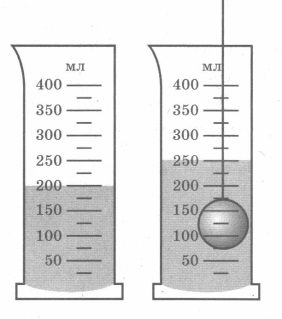 Деревянный брусок объемом 0,004 м3 наполовину погружен в спирт. Какова выталкивающая сила, действующая на брусок? ( = 300 кг/м3         ( = 800 кг/м3 )    Прочитайте текст и ответьте на вопрос.В подводной части корабля, то есть части, находящейся ниже уровня воды, есть большие полости, благодаря чему подводная часть корабля вытесняет объем воды, который во много раз больше объема металла, из которого сделан корабль.   Если в дне корабля по какой-либо причине появится пробоина (например, из-за столкновения с подводной частью айсберга, как в случае с «Титаником» ), полости в подводной части корабля начнут заполняться водой. В результате корабль может затонуть.   Для увеличения безопасности корабля его подводную часть часто делят на отсеки, разделенными прочными водонепроницаемыми перегородками. Если в подводной части борта корабля появится пробоина, то водой заполнится только один или несколько отсеков. При этом корабль погрузится в воду глубже, но не потонет.Почему стальной корабль не тонет?   Контрольная работа №4   по теме «Закон Архимеда. Плавание тел.»                                           Вариант 2Сплошные шары одинаковой массы, изготовленные из стали, алюминия и меди, полностью погрузили в воду. Какое соотношение для значений действующей на шары выталкивающей силы справедливо ?на медный шар действует большая выталкивающая силана алюминиевый шар действует большая выталкивающая силана стальной шар действует большая выталкивающая сила.Шар удерживают, полностью погрузив его в воду. Сила тяжести, действующая на шар, равна 6,5 Н, а архимедова сила – 4,5 Н. Если шар отпустить, то он останется в покоевсплыветутонетбудет совершать колебательные движенияЖелезный шар, подвешенный на нити, погружают в воду сначала на половину его объема, затем – полностью. Как при этом изменяются вес шара, сила тяжести и архимедова сила, действующие на шар?Для каждой величины определите соответствующий характер изменения. Запишите в таблицу выбранные цифры под соответствующими буквами. Цифры в ответе могут повторяться.ФИЗИЧЕСКАЯ ВЕЛИЧИНА:                                    ЕЕ  ИЗМЕНЕНИЕ:А. вес шара                                                     1. уменьшаетсяВ. сила тяжести                                              2. увеличиваетсяС. архимедова сила                                        3. не изменяется  Чем равна архимедова сила, действующая на тело, опущенное в мерный стакан с водой? Мраморная плита размером 3,5  1,5  0,2 м  полностью погружена в воду. Вычислите архимедову силу, действующую на плиту.   ( = 2700 кг/м3         ( = 1000 кг/м3 )    Прочитайте текст и ответьте на вопрос.В подводной части корабля, то есть части, находящейся ниже уровня воды, есть большие полости, благодаря чему подводная часть корабля вытесняет объем воды, который во много раз больше объема металла, из которого сделан корабль.   Если в дне корабля по какой-либо причине появится пробоина (например, из-за столкновения с подводной частью айсберга, как в случае с «Титаником» ), полости в подводной части корабля начнут заполняться водой. В результате корабль может затонуть.   Для увеличения безопасности корабля его подводную часть часто делят на отсеки, разделенными прочными водонепроницаемыми перегородками. Если в подводной части борта корабля появится пробоина, то водой заполнится только один или несколько отсеков. При этом корабль погрузится в воду глубже, но не потонет.Почему стальной корабль не тонет?                                                   Контрольная работа №5 «Механическая работа и мощность. Простые механизмы. Энергия.»Вариант 1Под действием силы, равной 240 Н, ящик передвинули по полу на расстояние 4 м. Направления силы и движения ящика одинаковы. Какую работу совершила сила?Какова мощность подъемного крана, если за 20 с он совершил работу, равную 60 кДж ?При каком условии два тела, поднятые на разную высоту, будут обладать одинаковой потенциальной энергией? Массы тел не одинаковы.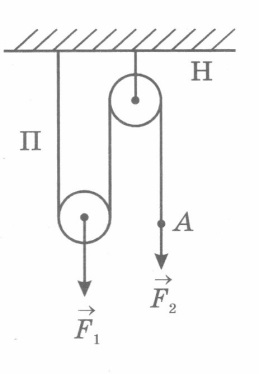 На рисунке изображены подвижный П и неподвижный Н блоки. На подвижный блок действует сила F1 = 20 Н. Чем равна сила F2 , действующая на нить в точке А, если система находится в равновесии ?40 Н                     2) 20 Н                     3) 10 Н                     4) 5 НПолезная работа, совершенная подъемным устройством, равна 3000 Дж, а полная совершенная работа – 5000 Дж. Чему равен коэффициент полезного действия механизма?Ответом к заданию 6 будет некоторая последовательность цифр. Впишите в таблицу внизу задания цифры - номера выбранных ответов. Каждую цифру пишите в отдельной клеточке.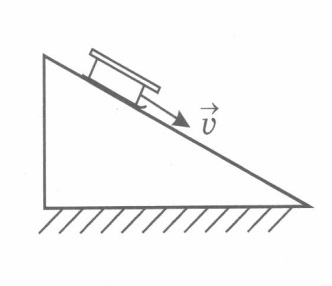 С гадкой горки соскальзывают санки. Как при этом изменяются их кинетическая энергия, потенциальная энергия и полная механическая энергия? Трением и сопротивлением воздуха пренебречь.Для каждой величины определите соответствующий характер изменения. Запишите в таблицу выбранные цифры под соответствующими буквами. Цифры в ответе могут повторяться.ФИЗИЧЕСКАЯ ВЕЛИЧИНА:А)  кинетическая энергияБ)  потенциальная энергияВ)  полная энергияЕЕ ИЗМЕНЕНИЕ:уменьшаетсяувеличиваетсяне изменяетсяКонтрольная работа №5«Механическая работа и мощность. Простые механизмы. Энергия.»Вариант 2Электродвигатель за 4 с совершил работу, равную 6000 Дж. Чему равна его мощность ?На ящик, движущийся по горизонтальной поверхности, действует сила трения, равная 40 Н. Какую работу совершит сила трения при перемещении ящика на 5 см ?Могут ли два тела, имеющие неодинаковые массы, обладать одинаковой кинетической энергией? Если да, то при каком условии?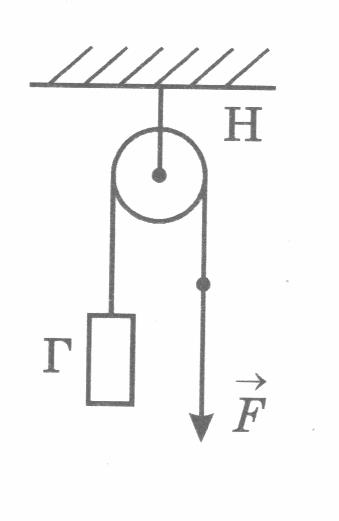 На рисунке изображен неподвижный блок Н. На нити, перекинутой через блок, подвешен груз Г весом 4 Н. чему равна сила F, если система находится в равновесии? Трением, весом нити и блока пренебречь.                 1)   3Н                2)  2Н                 3)  8Н                  4) 4НКоэффициент полезного действия механизма равен 40%. Чему равна полезная работа, совершенная механизмом, если полная работа равна 1600 Дж?Ответом к заданию 6 будет некоторая последовательность цифр. Впишите в таблицу внизу задания цифры - номера выбранных ответов. Каждую цифру пишите в отдельной клеточке.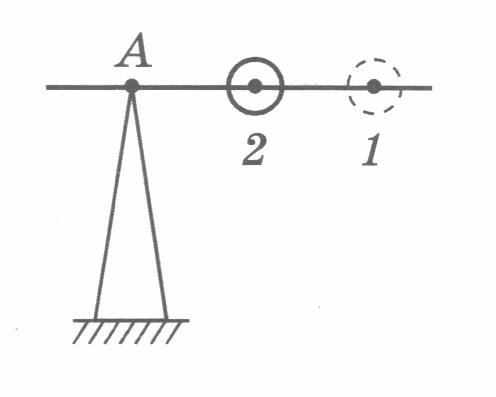 Металлическая спица жестко укреплена на опоре в точке А.  На спице находится шарик, который может перемещаться вдоль спицы. Шарик передвигают из точки 1 в точку 2. Как при этом изменяются вес шарика, плечо веса и момент веса шарика относительно точки А ?Для каждой величины определите соответствующий характер изменения. Запишите в таблицу выбранные цифры под соответствующими буквами. Цифры в ответе могут повторяться.ФИЗИЧЕСКАЯ ВЕЛИЧИНА:А)  вес шарикаБ)  плечо весаВ)  момент весаЕЕ ИЗМЕНЕНИЕ:1)  уменьшается2)  увеличивается3)  не изменяетсяАВСа) градг) лунаж) килограммб) часыд) термометрз) водородв) температурае) объеми) стаканАБВГа) градг) лунаж) килограммб) часыд) термометрз) водородв) температурае) объеми) стаканАБАБААБВВАБВАВСАВСАБВАБВ